ПРОТОКОЛ № 5заседания Общественного советапо проведению независимой оценки качества условий оказания услуг
муниципальными организациями культуры и образования города ШарыповоДата проведения: 20.07.2020 годаФорма проведения: дистанционнаяг. ШарыповоПрисутствовали члены Общественного совета:Любченко Ольга Александровна Ворошилов Алексей Андреевич Белянина Ирина НиколаевнаКавалерова Марина Юрьевна Абузова Марина АлександровнаПриглашенные:Гроза Светлана Николаевна, начальник Отдела культуры администрации города Шарыпово.Повестка заседания:Утверждение перечня муниципальных учреждений дополнительного образования города Шарыпово в сфере культуры, в отношении которых будет проведена независимая оценка качества условий осуществления образовательной деятельности в 2020 году.Утверждение технического задания для оператора по сбору, обобщению и анализу информации о качестве условий осуществления образовательной деятельности.Утверждение сроков проведения независимой оценки качества условий осуществления образовательной деятельности муниципальными учреждениями дополнительного образования города Шарыпово в сфере культуры в 2020 году.1. По первому вопросу: «Утверждение перечня муниципальных учреждений дополнительного образования города Шарыпово в сфере культуры, в отношении которых будет проведена независимая оценка качества условий осуществления образовательной деятельности в 2020 году»:СЛУШАЛИ: Гроза С.Н., о перечне муниципальных учреждений дополнительного образования города Шарыпово в сфере культуры, в отношении которых необходимо проведение НОКО в 2020году:Муниципальное бюджетное учреждение дополнительного образования «Детская школа искусств г. Шарыпово»;Муниципальное бюджетное учреждение дополнительного образования «Детская школа искусств п. Дубинино».Председателем поставлен вопрос об утверждении представленного списка на голосование.ГОЛОСОВАЛИ: «За» - 5 человек, «против» - нет, «воздержалось» - нет.РЕШИЛИ:	утвердить предлагаемый список муниципальных учреждений дополнительного образования города Шарыпово в сфере культуры, в отношении которых будет проводиться независимая оценка качества условий осуществления образовательной деятельности в 2020 годуПо второму вопросу: «Утверждение технического задания для оператора по сбору, обобщению и анализу информации о качестве условий осуществления образовательной деятельности муниципальными учреждениями дополнительного образования города Шарыпово в сфере культуры».СЛУШАЛИ: Гроза С.Н., представившую проект технического задания для организации оператора на оказание услуг по сбору, обобщению и анализу информации для проведения независимой оценка качества условий осуществления образовательной деятельности муниципальными учреждениями дополнительного образования города Шарыпово в сфере культуры (Приложение к настоящему протоколу).Прошло рассмотрение технического задания всеми членами Общественного совета. Замечаний, поправок в текст технического задания не возникло.Председателем поставлен вопрос об утверждении технического задания для организации оператора на голосование.ГОЛОСОВАЛИ: «За» - 5 человек, «против» - нет, «воздержалось» - нет.РЕШИЛИ: утвердить техническое задание для организации оператора на оказание услуг по сбору, обобщению и анализу информации для проведения независимой оценки качества условий осуществления образовательной деятельности муниципальными учреждениями дополнительного образования города Шарыпово в сфере культуры.По третьему вопросу: «Утверждение сроков проведения независимой оценки качества условий осуществления образовательной деятельности муниципальными учреждениями дополнительного образования города Шарыпово в сфере культуры в 2020 году».СЛУШАЛИ: Кавалерову М.Ю., председателя Общественного совета, которая предложила и поставила на голосование следующие сроки проведения независимой оценки качества условий осуществления образовательной деятельности муниципальными учреждениями дополнительного образования города Шарыпово в сфере культуры в 2020 году:ГОЛОСОВАЛИ: «За» - 5 человек, «против» - нет, «воздержалось» - нет.РЕШИЛИ: утвердить сроки проведения независимой оценки качества условий осуществления образовательной деятельности муниципальными учреждениями дополнительного образования города Шарыпово в сфере культуры в 2020 годуПриложение к протоколу Общественного советаТЕХНИЧЕСКОЕ ЗАДАНИЕНаименование объекта закупки: Оказание услуг по проведению независимой оценки качества условий осуществления образовательной деятельности муниципальными учреждениями дополнительного образования города Шарыпово в сфере культуры в 2020 году.Описание объекта закупки:Независимая оценка качества условий осуществления образовательной деятельности муниципальными учреждениями дополнительного образования города Шарыпово в сфере культуры в 2020 году (далее – НОКО) проводится в отношении образовательных организаций, отобранных для проведения НОКО в городе Шарыпово в 2020 году, в соответствии приказом Минтруда России от 31 мая 2018 г. № 344н «Об утверждении Единого порядка расчета показателей, характеризующих общие критерии оценки качества условий оказания услуг организациями в сфере культуры, охраны здоровья, образования, социального обслуживания и федеральными учреждениями медико-социальной экспертизы» (далее – Приказ № 344н), приказом Минпросвещения России от 13 марта 2019 г. № 114 «Об утверждении показателей, характеризующих общие критерии оценки качества условий осуществления образовательной деятельности организациями, осуществляющими образовательную деятельность по основным общеобразовательным программам, образовательным программам среднего профессионального образования, основным программам профессионального обучения, дополнительным общеобразовательным программам» (далее – Приказ № 114). 	1 этап – формирование баз данных, сбор и обобщение информации по НОКО включают в себя:а) сбор и обобщение информации по НОКО осуществляется в соответствии с постановлением Правительства Российской Федерации от 31.05.2018 № 638 «Об утверждении Правил сбора и обобщения информации о качестве условий оказания услуг организациями в сфере культуры, охраны здоровья, образования, социального обслуживания и федеральными учреждениями медико-социальной экспертизы».Сбор данных по показателям НОКО осуществляется методом анкетирования, анализа официальных сайтов муниципальных учреждений дополнительного образования города Шарыпово в сфере культуры, анализа информации официального сайта для размещения информации о государственных и муниципальных учреждениях в информационно-телекоммуникационной сети «Интернет», очного посещения образовательных организаций и/или в форме телефонного интервьюирования (опроса). Опрос потребителей услуг для выявления их мнения о качестве услуг проводится в соответствии с приказом Минтруда России от 30 октября 2018 г. № 675н «Об утверждении Методики выявления и обобщения мнения граждан о качестве условий оказания услуг организациями в сфере культуры, охраны здоровья, образования, социального обслуживания и федеральными учреждениями медико-социальной экспертизы». Анкета заполняется респондентами посредством онлайн-анкетирования с помощью веб-ресурса в сети Интернет с предоставлением Заказчику ссылки на веб-ресурс для их последующего размещения на официальных сайтах муниципальных учреждений дополнительного образования города Шарыпово в сфере культуры, в отношении которых проводится НОКО в 2020 году.Порядок оказания услуг 1 этапа:- Исполнитель в течение 3 (трех) рабочих дней со дня заключения Муниципального контракта предоставляет Заказчику ссылку на веб-ресурс для его распространения среди муниципальных учреждений дополнительного образования города Шарыпово в сфере культуры, участвующих в НОКО;- Исполнитель в августе-сентябре 2020 года:1) Проводит анализ официальных сайтов муниципальных учреждений дополнительного образования города Шарыпово в сфере культуры и другой опубликованной официальной информации о деятельности и результатах деятельности муниципальных учреждений дополнительного образования города Шарыпово в сфере культуры, участвующих в НОКО.2) Проводит онлайн-анкетирование и обеспечивает подсчёт голосов респондентов образовательных отношений в рамках процедуры НОКО с целью определения обеспечения участия не менее 40% респондентов от количества обучающихся в каждой образовательной организации. Расчёт доли определяется отношением общего количества голосов к общему количеству обучающихся в данной образовательной организации.3) Для организации анализа официальных сайтов муниципальных учреждений дополнительного образования города Шарыпово в сфере культуры и другой опубликованной официальной информации о деятельности и результатах деятельности муниципальных учреждений дополнительного образования города Шарыпово в сфере культуры, участвующих в НОКО, Исполнитель должен в течение 3 (трех) рабочих дней со дня заключения Муниципального контракта разработать Методику анализа официальных сайтов образовательных организаций (далее - Методика) с учетом действующего Законодательства Российской Федерации. Методика должна содержать:1) Перечень ресурсов с размещенной на них опубликованной официальной информацией о деятельности и результатах деятельности муниципальных учреждений дополнительного образования города Шарыпово в сфере культуры, участвующих в НОКО в городе Шарыпово в 2020 году.2) Методику проведения анализа, с указанием порядка оценки муниципального учреждения дополнительного образования города Шарыпово в сфере культуры по каждому из критериев и детализацию описания, содержащегося в актуальных Методических рекомендациях с учетом специфики предметной области НОКО в образовательных организациях.3) Используемые при проведении анализа инструктивные материалы (инструкции) для лиц, привлекаемых к деятельности по анализу официальных сайтов муниципальных учреждений дополнительного образования города Шарыпово в сфере культуры (экспертов).Для организации расчета доли участия респондентов в онлайн-анкетировании Заказчик должен в течение 5 рабочих дней со дня заключения Муниципального контракта предоставить Исполнителю информацию о количестве обучающихся по образовательным организациям, включенным в перечень муниципальных учреждений дополнительного образования города Шарыпово в сфере культуры, в отношении которых проводится НОКО в 2020 году.2 этап - обработка и анализ информации о проведении НОКО.В течение 5 (пяти) календарных дней с момента окончания оказания услуг по 1 этапу, на основании полученных результатов Исполнитель проводит обработку и анализ информации о НОКО в городе Шарыпово Красноярского края в 2020 году.Обработка и анализ включает в себя:1. Анализ количественной информации, собранной при оказании услуг по 1 этапу настоящего технического задания.2. Формирование рейтинга образовательных организаций в разрезе субъекта.3. Анализ данных об активности респондентов при проведении онлайн-анкетирования.В течение 10 рабочих дней после проведения обработки и анализа информации о НОКО в городе Шарыпово Красноярского края в 2020 году формирует аналитический Отчёт (далее - Отчет) по показателям НОКО в отношении образовательных организаций, указанных в перечне образовательных организаций, в отношении которых проводится НОКО в 2020 году, который должен включать:- общий рейтинг;- информацию об активности участников образовательного процесса по оценке качества условий осуществления образовательных услуг, предоставляемых муниципальными учреждениями дополнительного образования города Шарыпово в сфере культуры, в отношении которых проводится НОКО в 2020 году;- информацию о выполнении требования обеспечения не менее чем 40%-го участия участников образовательного процесса в процедуре НОКО;- информацию о лидерах и аутсайдерах НОКО в целом и по показателям, характеризующим общие критерии оценки качества образовательной деятельности образовательных организаций;-фото и /или видеоматериалы, подтверждающие качество условий осуществления образовательной деятельности; - выводы и перечень основных недостатков в отношении обследованных муниципальных учреждений дополнительного образования города Шарыпово в сфере культуры, экспертные предложения по применению полученных данных Общественным советом;Объем Отчета – не менее 20 страниц. Исполнитель представляет отчёт в одном экземпляре на бумажном носителе и на электронном носителе. Текст отчёта должен быть набран в текстовом редакторе Word, шрифт Times New Roman, размер шрифта – 12-14.Исполнитель представляет Заказчику результаты НОКО в электронном виде по формам, размещенным на официальном сайте для размещения информации о государственных и муниципальных учреждениях в информационно-телекоммуникационной сети «Интернет» (www.bus.gov.ru), в соответствии с приказом Минфина России от 07.05.2019 N 66н «О составе информации о результатах независимой оценки качества условий осуществления образовательной деятельности организациями, осуществляющими образовательную деятельность, условий оказания услуг организациями культуры, социального обслуживания, медицинскими организациями, федеральными учреждениями медико-социальной экспертизы, размещаемой на официальном сайте для размещения информации о государственных и муниципальных учреждениях в информационно-телекоммуникационной сети «Интернет», включая единые требования к такой информации, и порядке ее размещения, а также требованиях к качеству, удобству и простоте поиска указанной информации».Исполнитель обязан предварительно согласовать с Заказчиком Отчет и информацию о результатах НОКО и представить данные материалы в течение 5 (пяти) рабочих дней с момента окончания 2 этапа.Условия, место и график оказания услуг:Оказание услуг должно соответствовать требованиям Технического задания, условиям Муниципального контракта и требованиям, предусмотренным статьей 95.2. Федерального закона от 29.12.2012 № 273-ФЗ «Об образовании в Российской Федерации».Все оказываемые услуги в рамках настоящего Технического задания, должны быть согласованы с Заказчиком.Оказываемые услуги должны соответствовать требованиям качества, безопасности жизни и здоровья, а также иным требованиям сертификации, безопасности (санитарным нормам и правилам, государственным стандартам и т.п.).Все организационные мероприятия в рамках оказываемых услуг производятся силами Исполнителя и за его счёт.График оказания услуги: со дня заключения Муниципального контракта и не позднее 12.10.2020 года, в соответствии с Техническим заданием.По окончании оказанных услуг Исполнитель должен передать Заказчику все исходные материалы с целью дальнейшего их использования. Также Исполнитель не должен претендовать на авторские права на все производимые за счет Заказчика материалы.Передача объектов интеллектуальной собственности, полученных в рамках настоящего Технического задания, осуществляется в соответствии с требованиями Гражданского кодекса Российской Федерации (часть IV) и иного законодательства в сфере защиты и охраны прав на результаты интеллектуальной деятельности.№ п/пМероприятиеСрокиУтверждение перечня муниципальных учреждений дополнительного образования города Шарыпово в сфере культуры, подлежащих независимой оценки в 2020 году20.07.2020 г.Размещение информации о перечне муниципальных учреждений дополнительного образования города Шарыпово в сфере культуры, подлежащих независимой оценки в 2020 году, на официальном сайте https://bus.gov.ruдо 20.08.2020 г.Размещение информации о независимой оценке качества условий оказания услуг муниципальными учреждениями дополнительного образования города Шарыпово в сфере культуры в 2020 году, на официальном сайте муниципального образования города Шарыпово Красноярского края (www.gorodsharypovo.ru) во вкладке «Культура»постоянноФормирование предложений по разработке технического задания и муниципального контракта, заключаемого с организацией-оператором по сбору и обобщению информации о независимой оценке качества условий осуществления образовательной деятельности муниципальными учреждениями дополнительного образования города Шарыпово в сфере культуры (далее – Оператор).до 20.07.2020 г.Разработка технического задания на оказание услуги по сбору и обобщению информации о качестве условий оказания услуг муниципальными учреждениями дополнительного образования города Шарыпово в сфере культуры для проведения независимой оценки качества условий оказания услуг такими организациями, документации о закупке услуги, проекта муниципального контракта20.07.2020 г.Обеспечение технической возможности выражения мнений получателями услуг о качестве оказания услуг на официальных сайтах учреждений дополнительного образования города Шарыпово в сфере культурыдо 25.08.2020 г.Определение оператора в соответствии с Федеральными законами от 05.04.2013 № 44- ФЗ "О контрактной системе в сфере закупок товаров, работ, услуг для обеспечения государственных и муниципальных нужд", от 5 декабря 2017 года № 392-ФЗ «О внесении изменений в отдельные законодательные акты Российской Федерации по вопросам совершенствования проведения независимой оценки качества условий оказания услуг организациями в сфере культуры, охраны здоровья, образования, социального обслуживания и федеральными учреждениями медико-социальной экспертизы»до 25.08.2020 г.Размещение информации об операторе на официальном сайте: http://bus.gov.ruдо 28.08.2020 г.Проведение оператором работы согласно заключенному муниципальному контракту (сбор и обобщение информации о работе муниципальных учреждений дополнительного образования города Шарыпово в сфере культуры)согласно заключенному муниципальному контрактуПодготовка оператором отчета о выполнении услуги по сбору и обобщению информации для проведения независимой оценки качества условий оказания услуг муниципальными учреждениями дополнительного образования города Шарыпово в сфере культуры в 2020 году (далее – отчет оператора)согласно заключенному муниципальному контрактуРассмотрение отчета оператора Отделом культуры администрации города ШарыповоОктябрь-ноябрь 2020 г.Рассмотрение отчета оператора Общественным советом по независимой оценке (обсуждение и утверждение результатов независимой оценки)Октябрь-ноябрь 2020 г.Разработка и обсуждение предложений по улучшению качества условий осуществления образовательной деятельностиОктябрь-ноябрь 2020 г.Рассмотрение рекомендаций Общественного совета по независимой оценке Октябрь-ноябрь 2020 г.Публикация результатов НОКО, в том числе рейтингов образовательных организаций на сайтах Администрации города Шарыпово и учреждений дополнительного образования города Шарыпово в сфере культурыОктябрь-ноябрь 2020 г.Размещение информации о результатах НОКО на сайте http://bus.gov.ru в сети "Интернет"Октябрь-ноябрь 2020 г.Доведение рекомендаций Общественного совета до руководителей учреждений, в отношении которых проводилась независимая оценка качестваОктябрь-ноябрь 2020 г.Разработка и утверждение (муниципального) Плана мероприятий по устранению недостатков, выявленных в ходе проведения независимой оценки качества условий осуществления образовательной деятельности (далее – План мероприятий)Ноябрь 2020 г.Размещение (муниципального) Плана мероприятий на сайтах Администрации города Шарыпово и учреждений дополнительного образования города Шарыпово в сфере культурыДекабрь 2020 г.Разработка и утверждение планов по устранению недостатков муниципальными учреждениями дополнительного образования города Шарыпово в сфере культуры в соответствии с планом по устранению недостатков, утвержденным Отделом культуры администрации города ШарыповоДекабрь 2020 г.Размещение Планов мероприятий муниципальных учреждений дополнительного образования города Шарыпово в сфере культуры на сайтах Администрации города Шарыпово и учреждений дополнительного образования города Шарыпово в сфере культурыДекабрь 2020 г.Принятие мер по совершенствованию деятельности муниципальных учреждений дополнительного образования города Шарыпово в сфере культуры с учетом результатов независимой оценки качестваВ соответствии с утвержденным Планом мероприятийОсуществление контроля за выполнением Плана мероприятий по устранению недостатков, выявленных в ходе проведения НОКОВ соответствии с утвержденным Планом мероприятийПроведение Общественным советом по независимой оценке мониторинга выполнения мероприятий плана по устранению недостатковВ соответствии с утвержденным Планом мероприятийПринятие управленческих решений по результатам НОКОВ соответствии с утвержденным Планом мероприятийПредседатель Общественного совета                          Секретарь Общественного совета	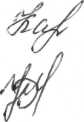 Кавалерова М.Ю. Белянина И. Н.